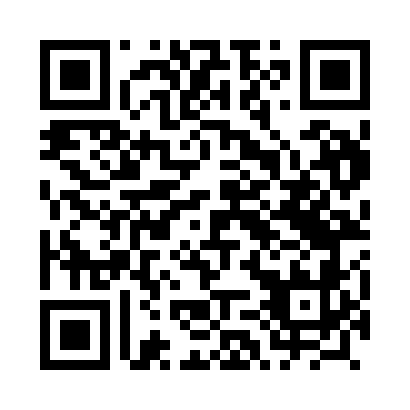 Prayer times for Dubienka, PolandWed 1 May 2024 - Fri 31 May 2024High Latitude Method: Angle Based RulePrayer Calculation Method: Muslim World LeagueAsar Calculation Method: HanafiPrayer times provided by https://www.salahtimes.comDateDayFajrSunriseDhuhrAsrMaghribIsha1Wed2:314:5712:215:287:4710:032Thu2:274:5512:215:297:4810:063Fri2:244:5312:215:307:5010:094Sat2:204:5212:215:317:5210:125Sun2:174:5012:215:327:5310:156Mon2:134:4812:215:337:5510:187Tue2:094:4612:215:347:5610:218Wed2:074:4512:215:357:5810:249Thu2:064:4312:215:367:5910:2810Fri2:054:4112:215:378:0110:2811Sat2:054:4012:215:388:0210:2912Sun2:044:3812:215:398:0410:3013Mon2:034:3712:215:398:0610:3014Tue2:034:3512:215:408:0710:3115Wed2:024:3412:215:418:0810:3216Thu2:024:3212:215:428:1010:3217Fri2:014:3112:215:438:1110:3318Sat2:014:3012:215:448:1310:3419Sun2:004:2812:215:458:1410:3420Mon2:004:2712:215:458:1610:3521Tue1:594:2612:215:468:1710:3522Wed1:594:2512:215:478:1810:3623Thu1:584:2412:215:488:2010:3724Fri1:584:2212:215:498:2110:3725Sat1:584:2112:215:498:2210:3826Sun1:574:2012:225:508:2310:3827Mon1:574:1912:225:518:2510:3928Tue1:574:1812:225:518:2610:4029Wed1:564:1712:225:528:2710:4030Thu1:564:1712:225:538:2810:4131Fri1:564:1612:225:538:2910:41